Corrections semaine 3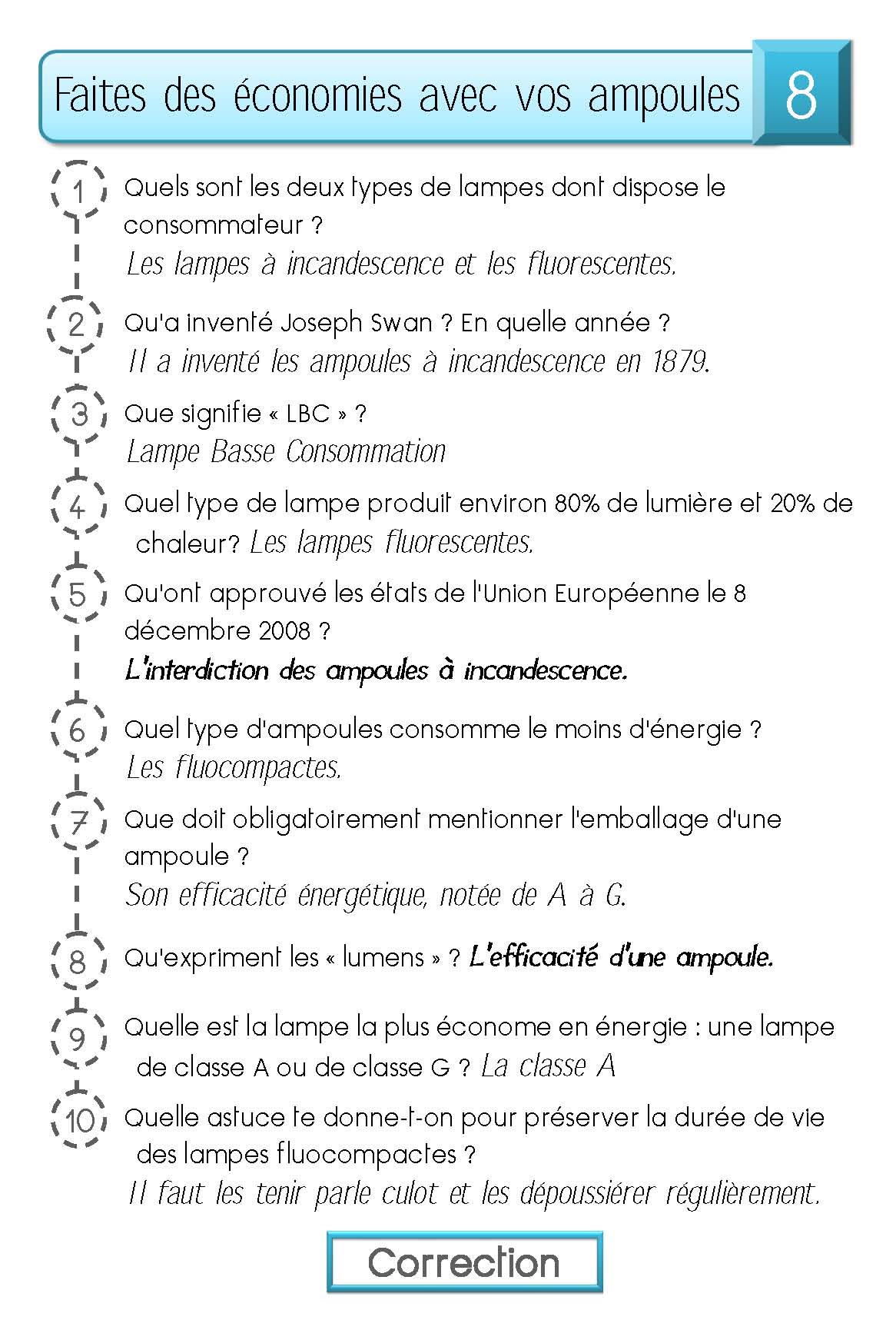 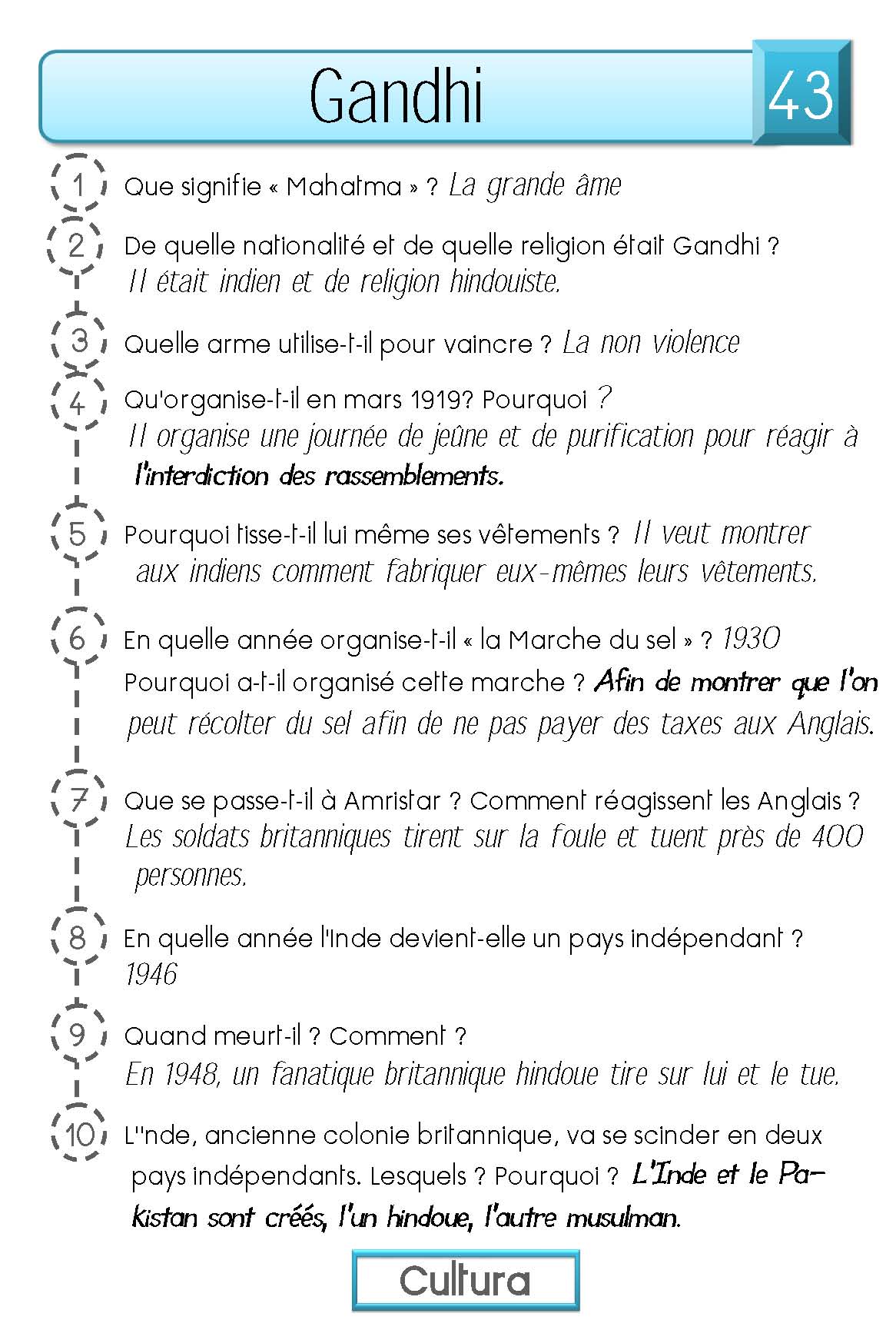 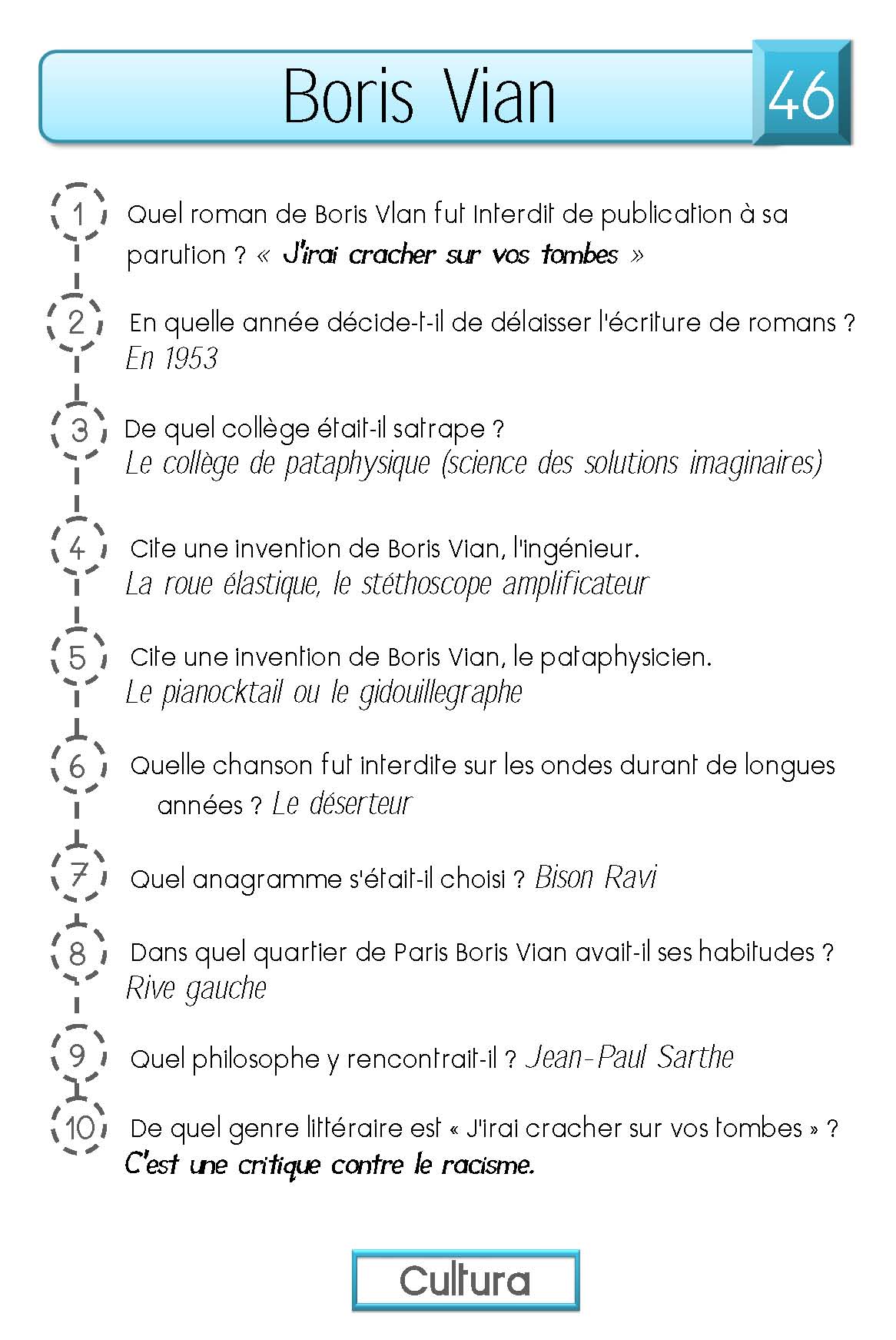 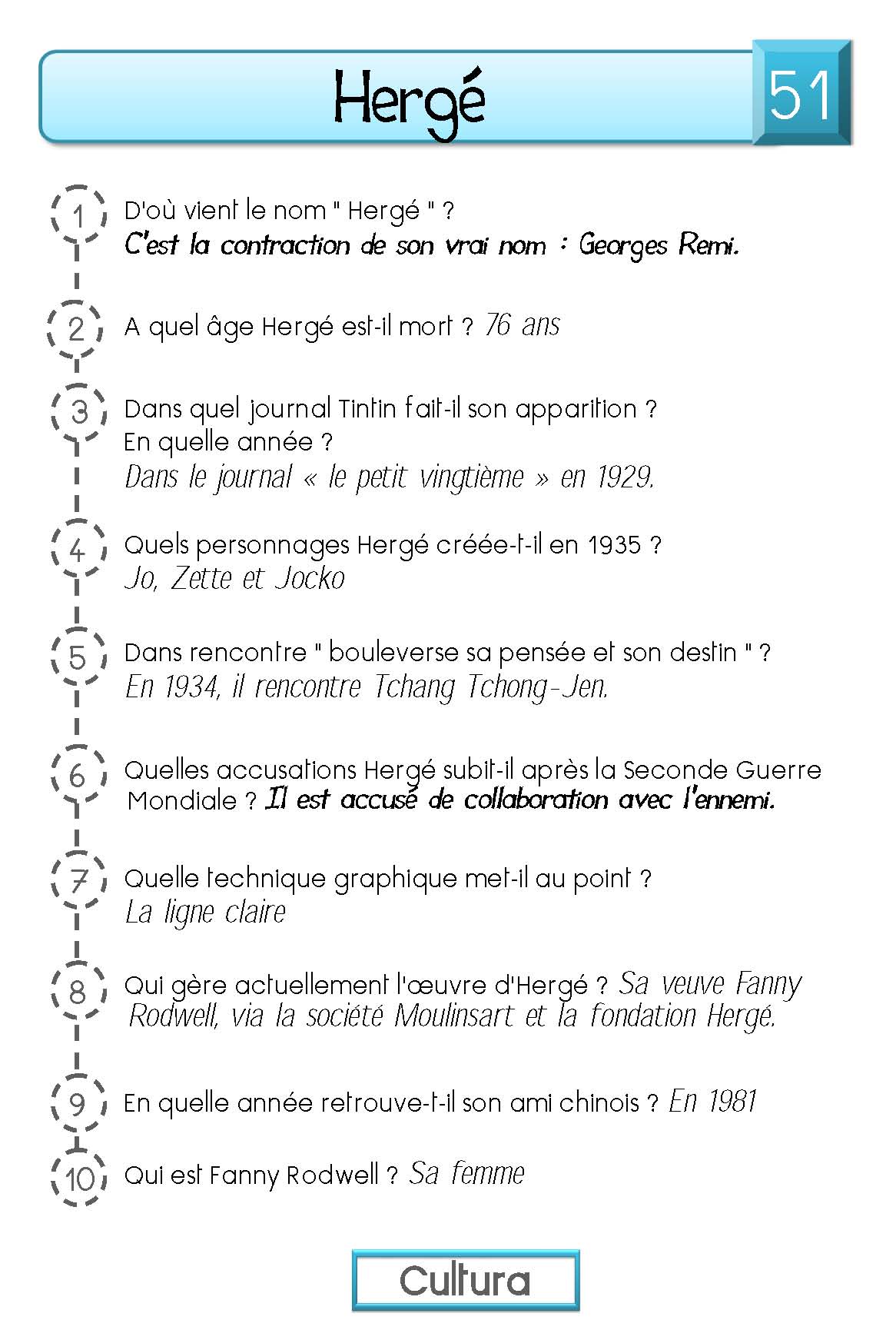 Lecture et questionnaires semaine 4 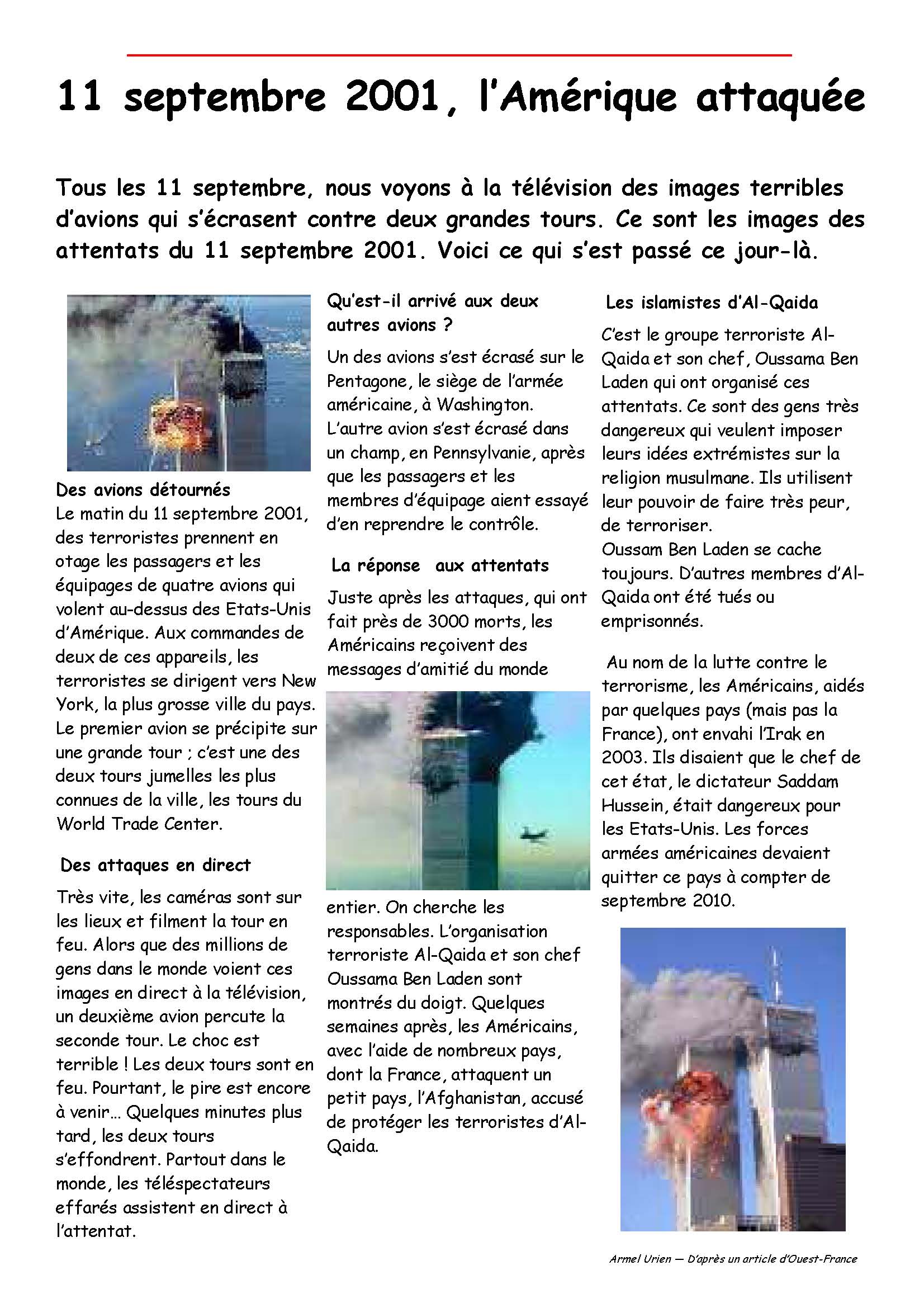 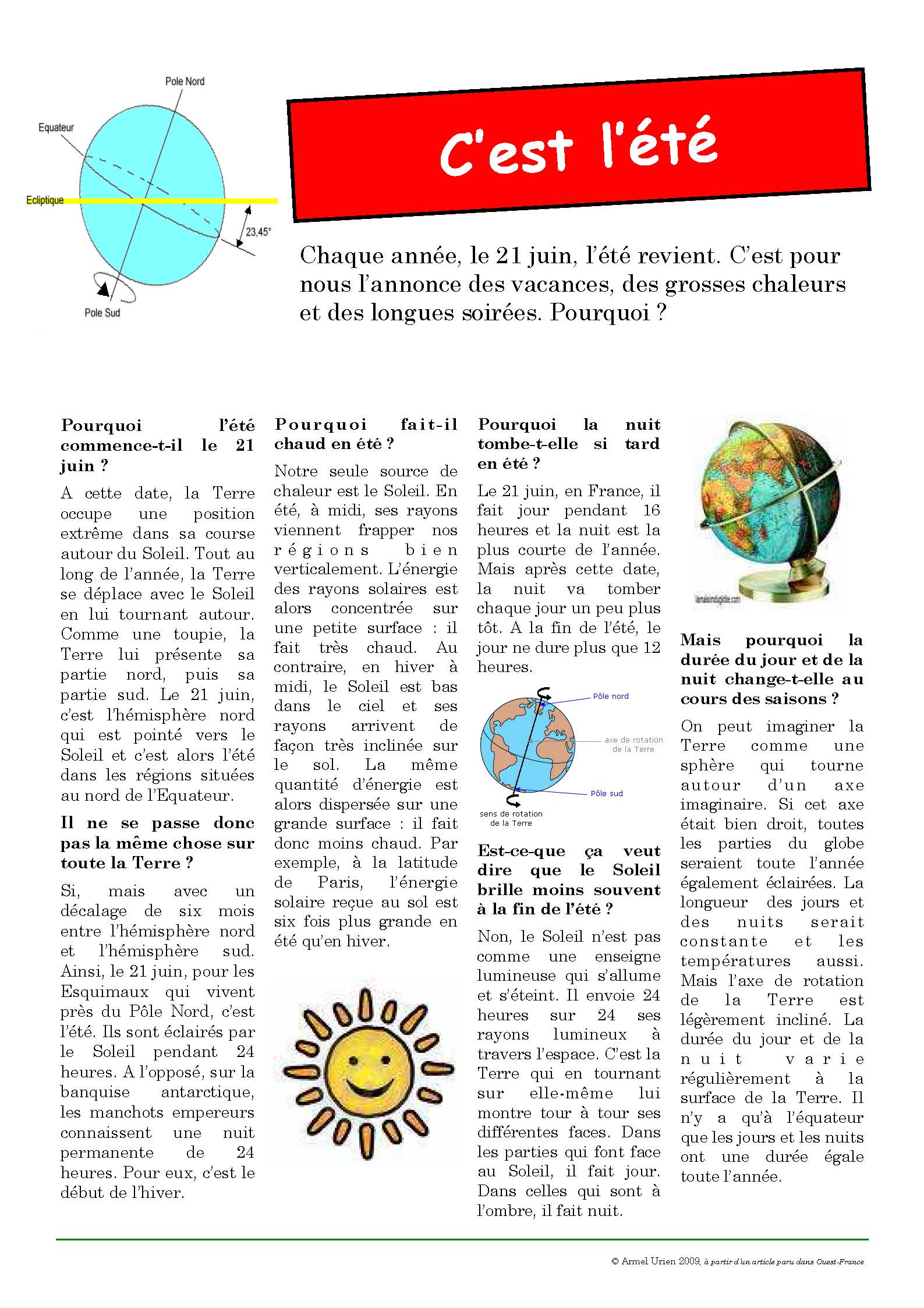 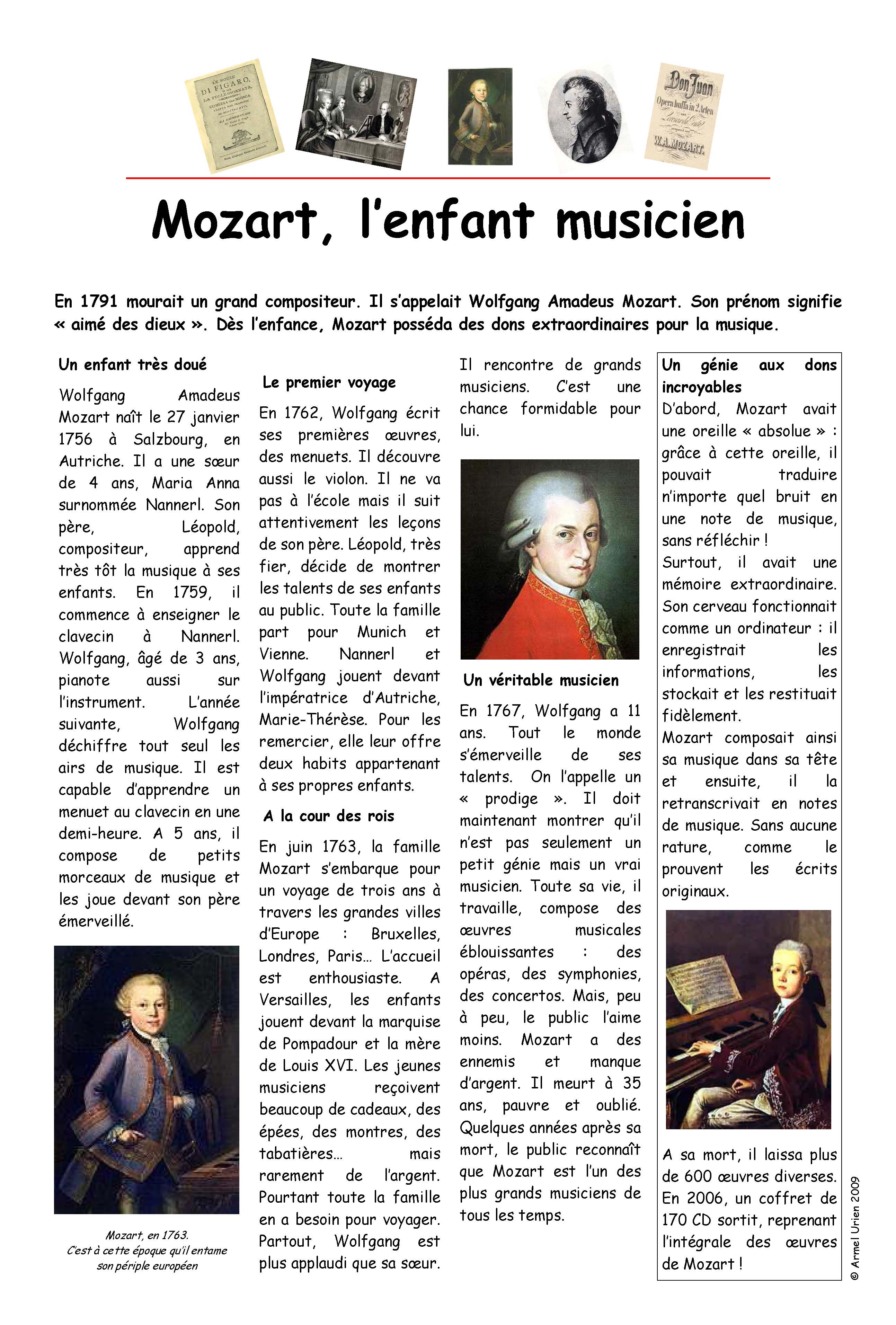 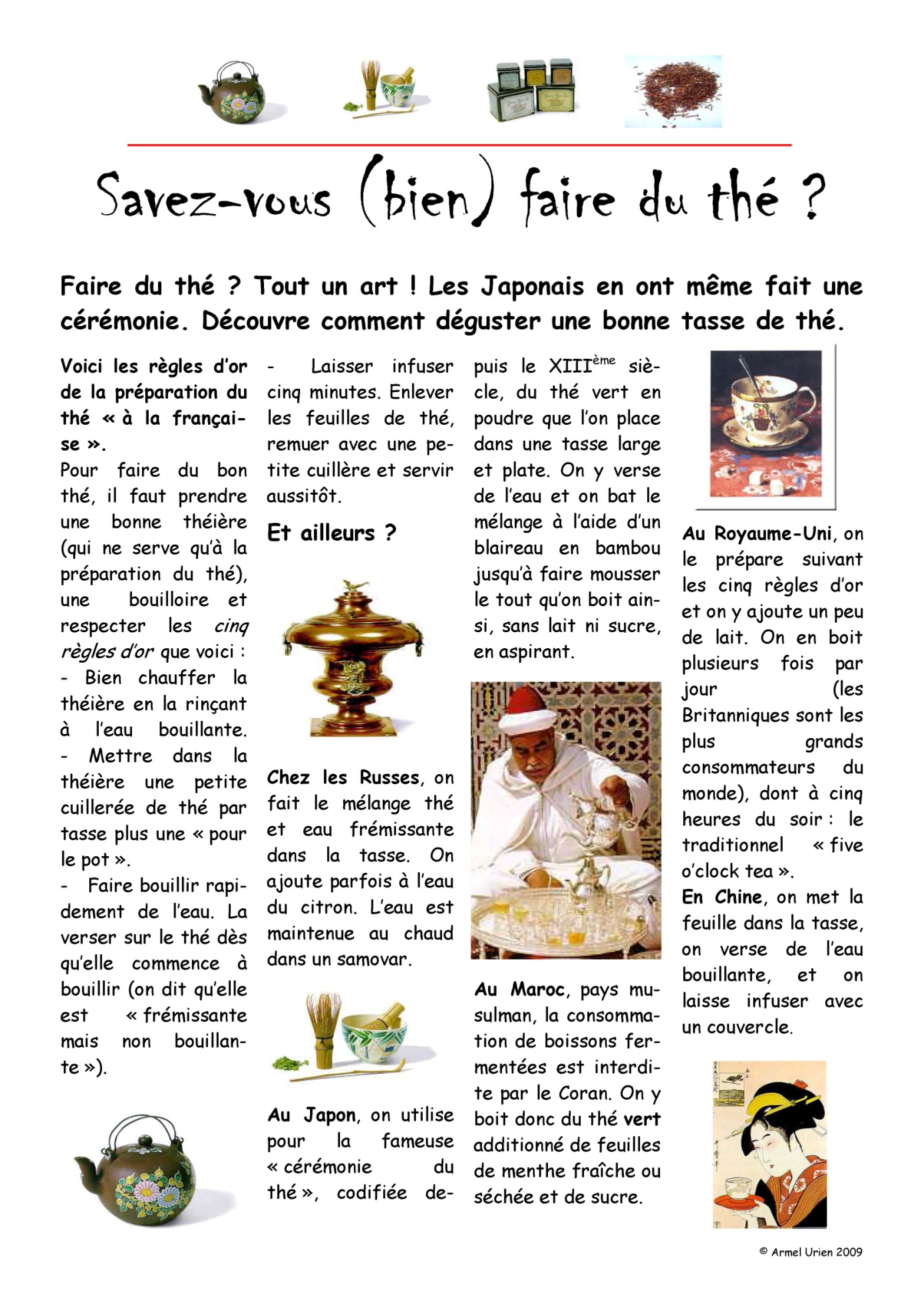 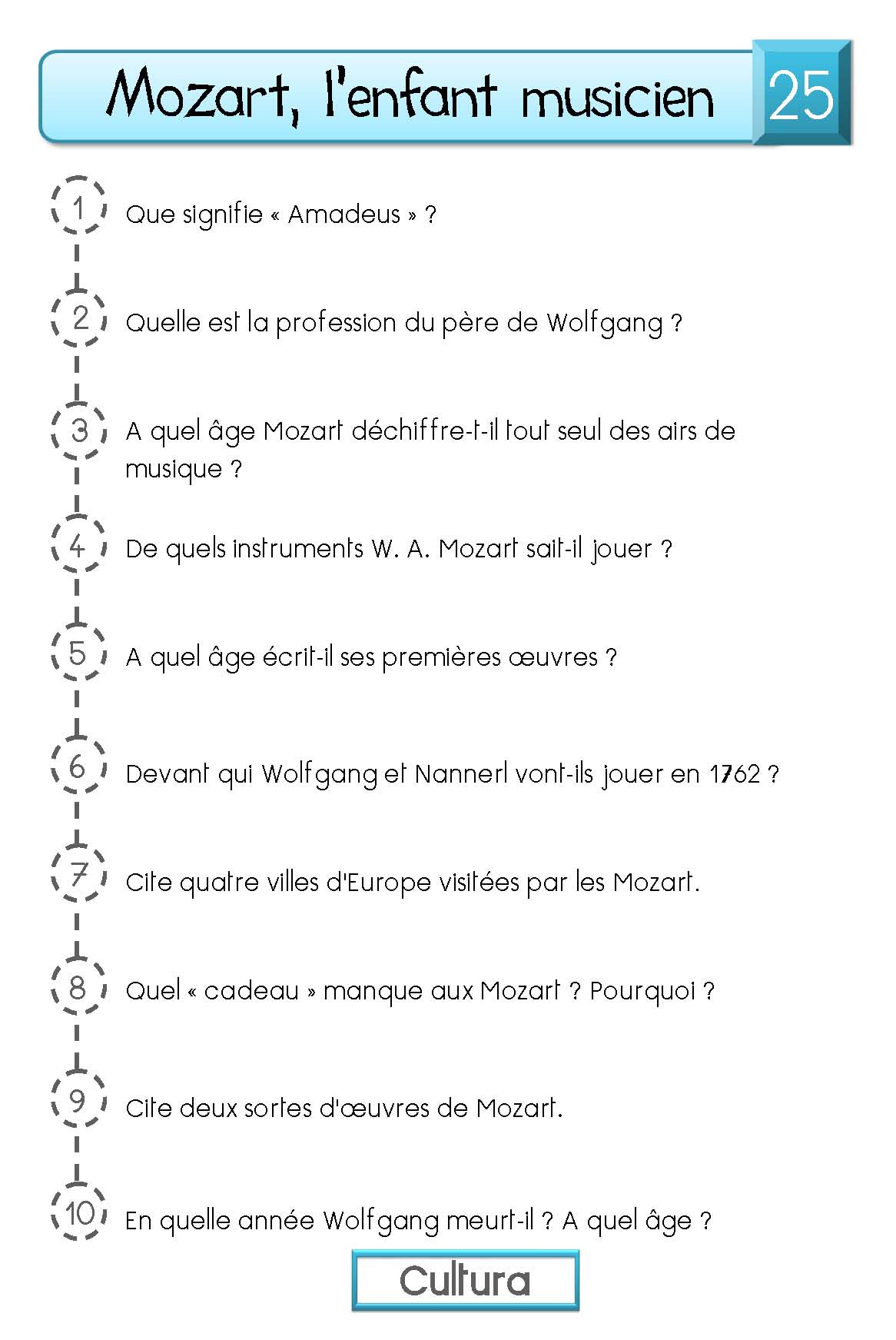 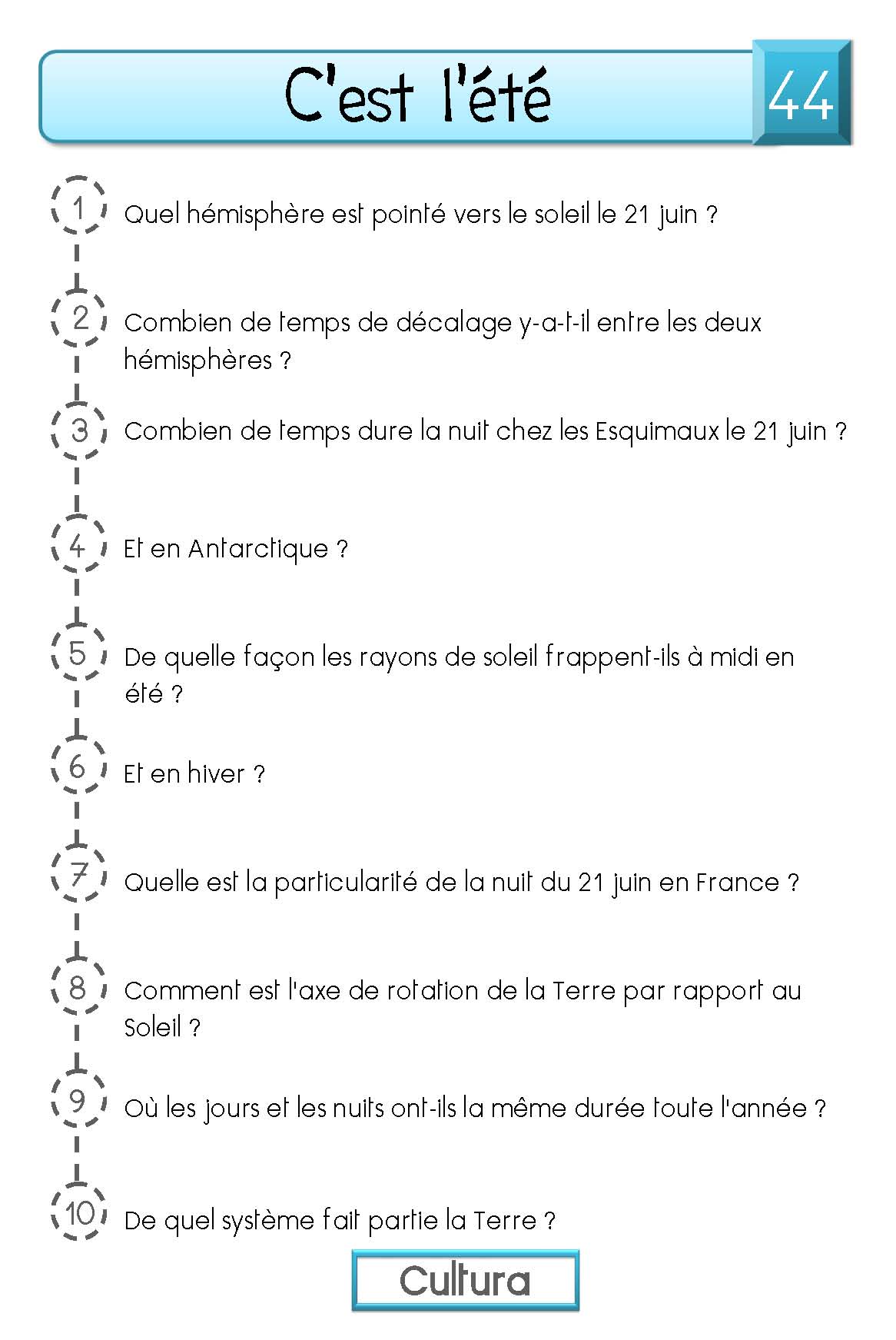 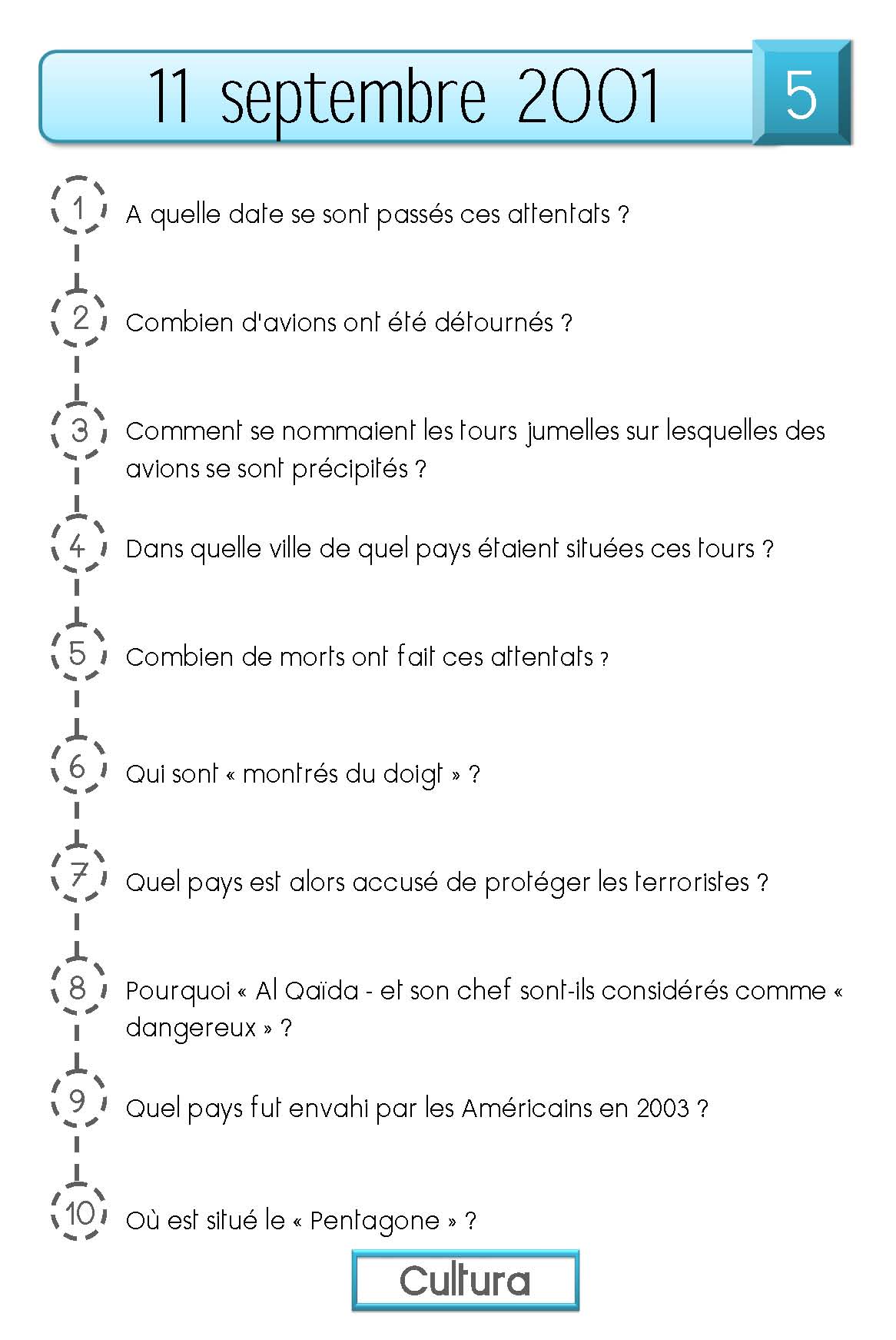 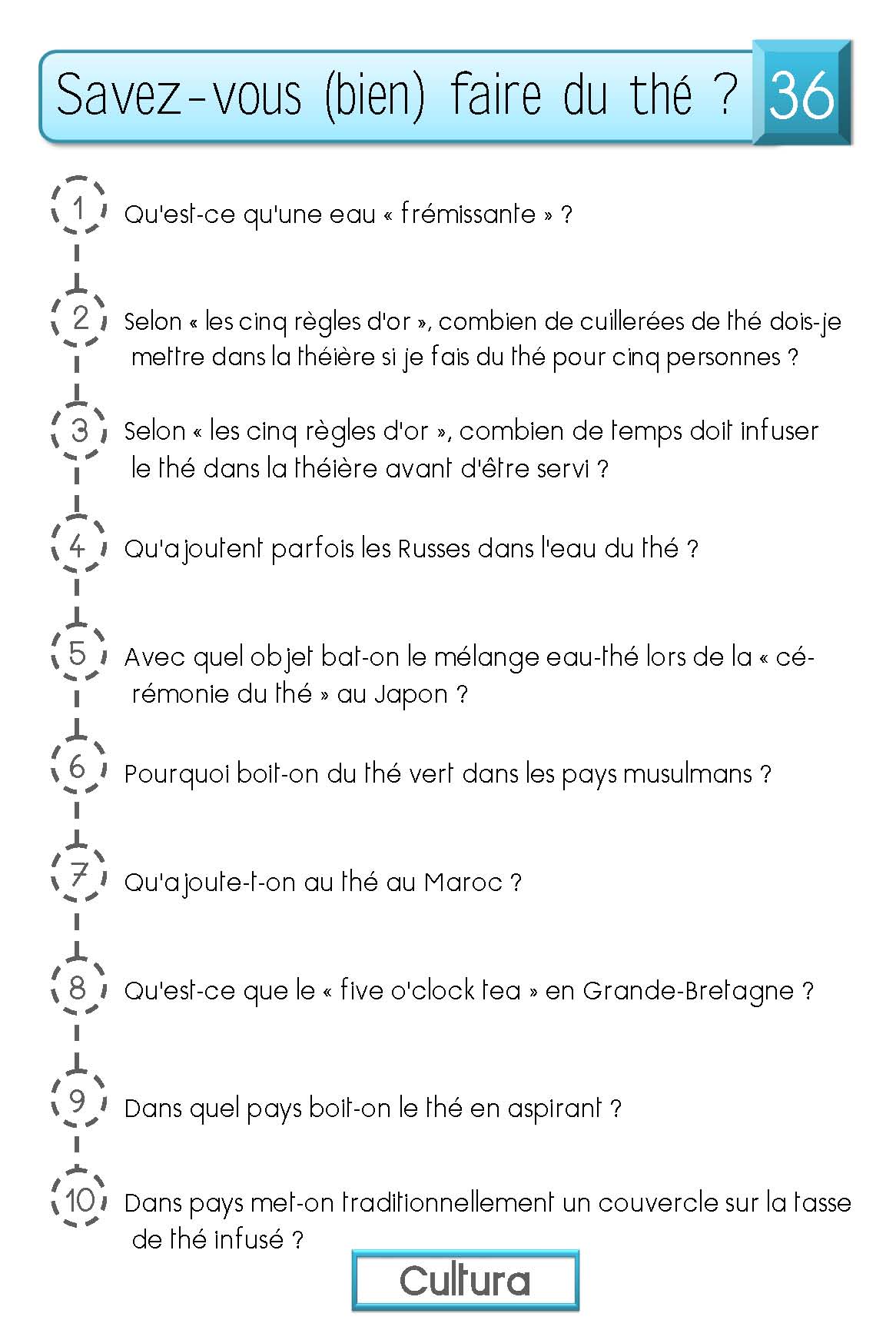 Corrections semaine 4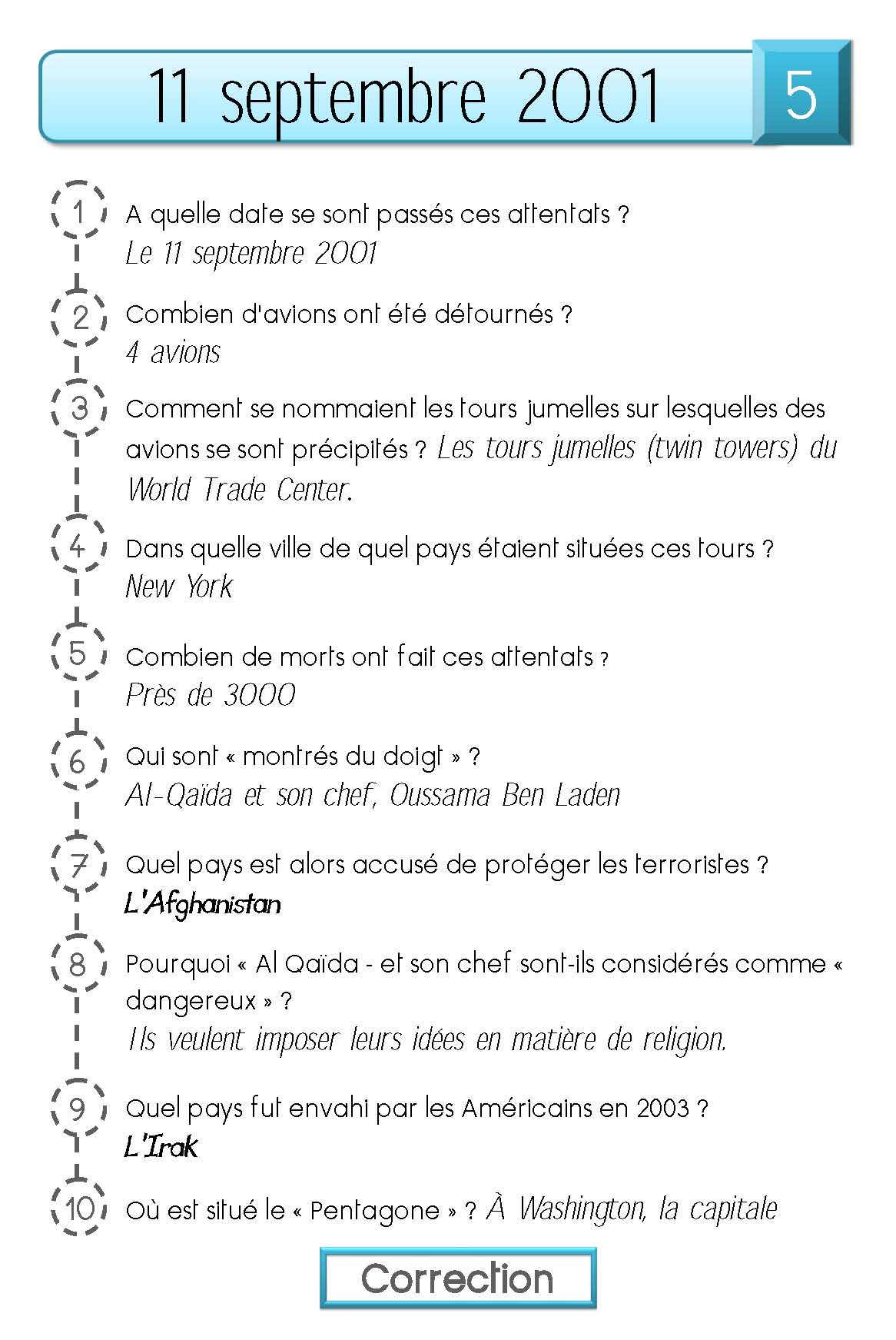 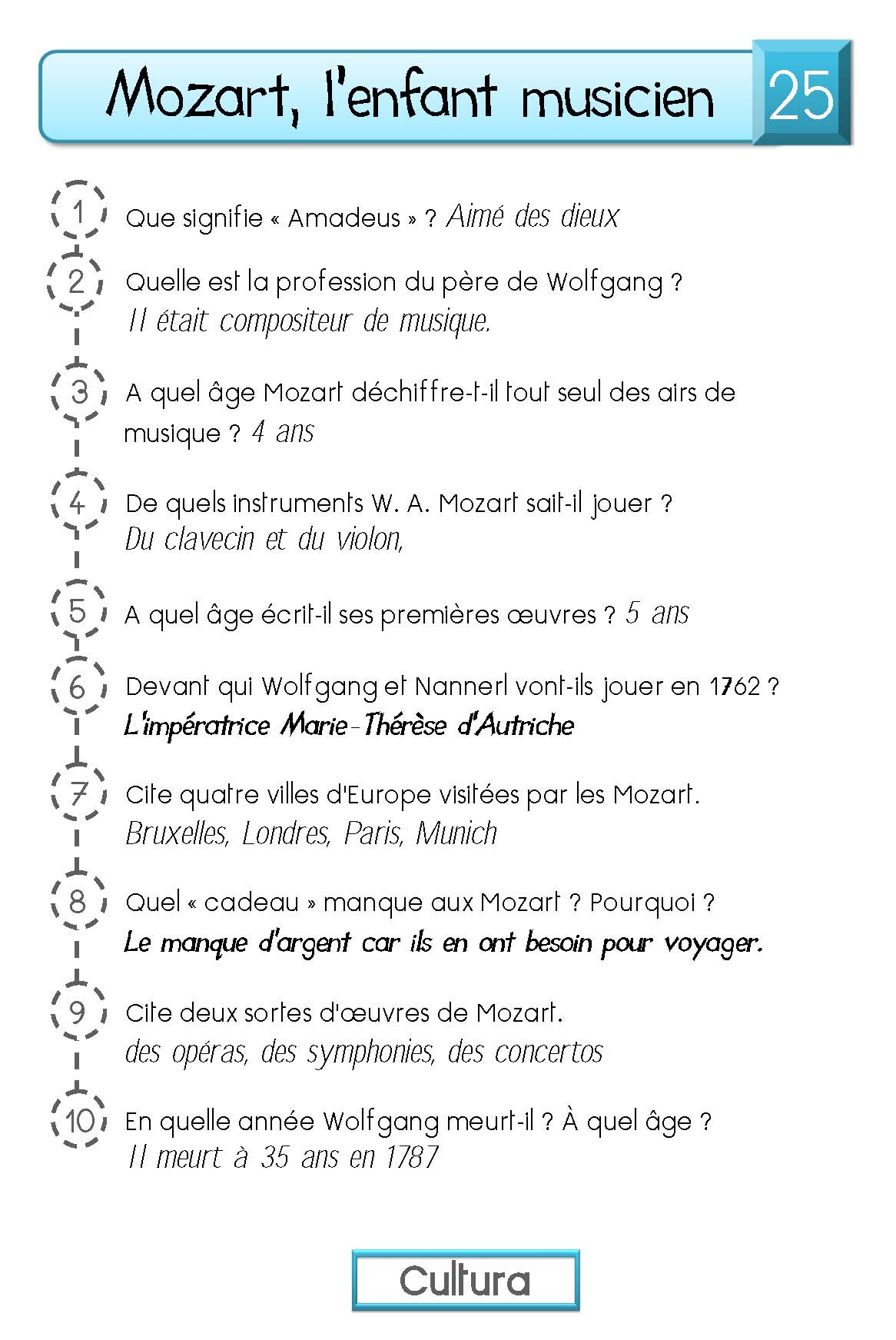 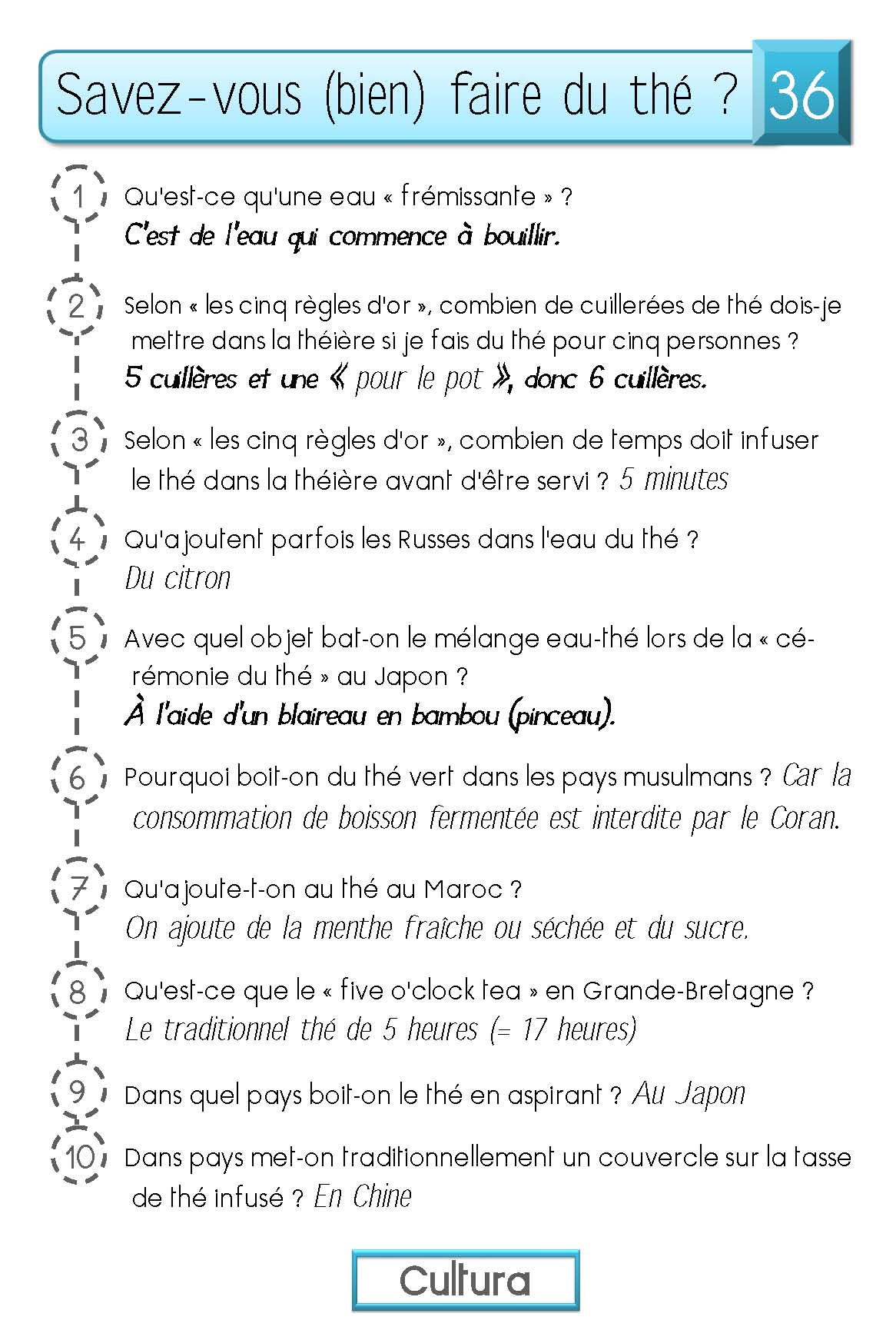 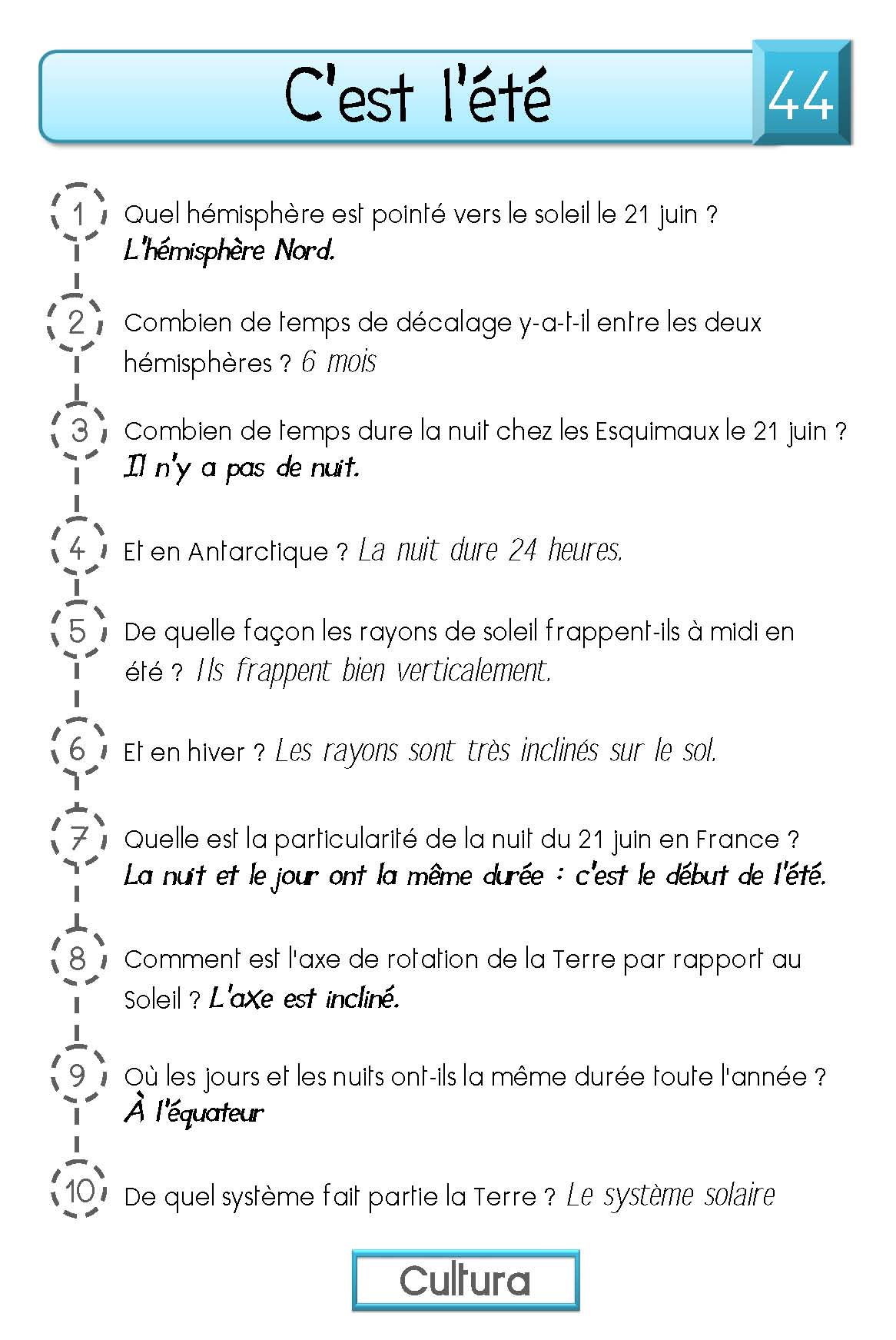 